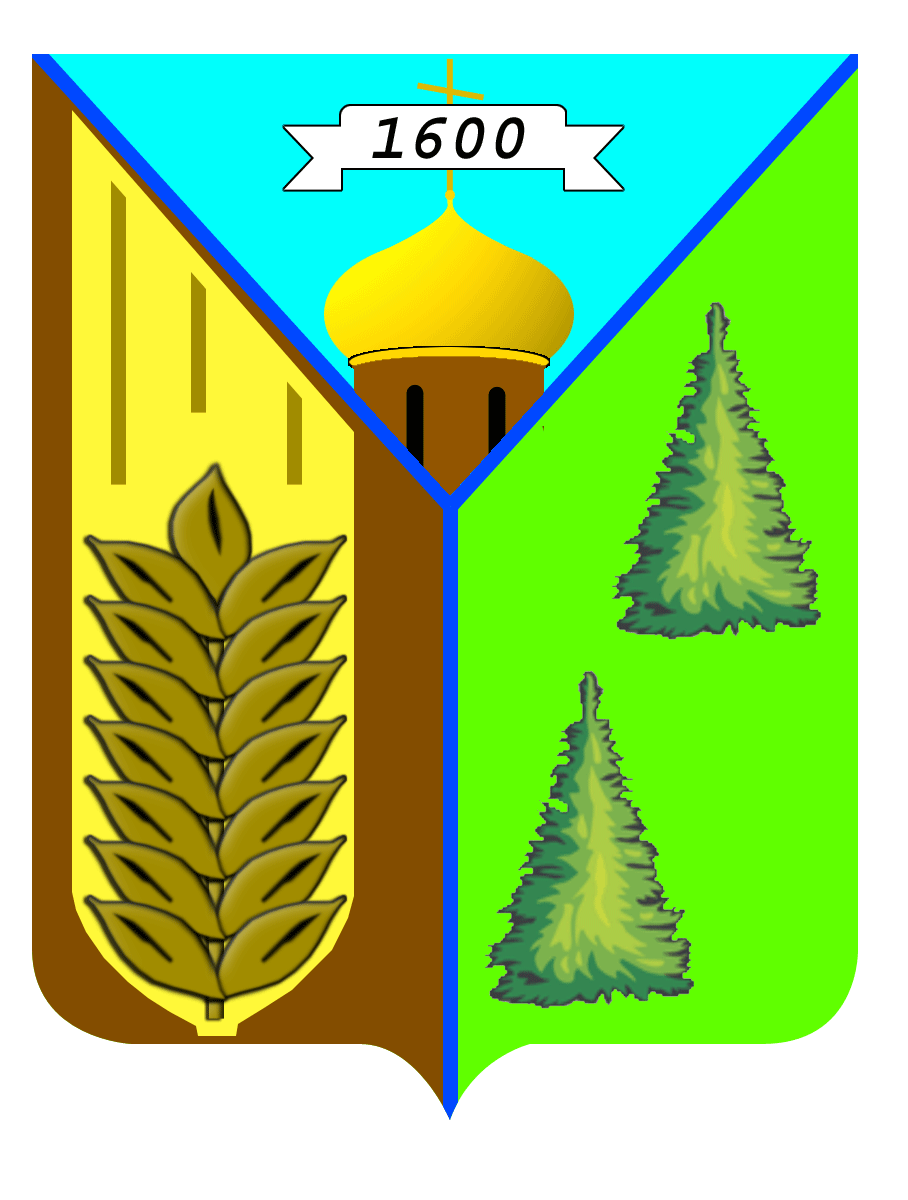 Первомайский районИтоги2015 года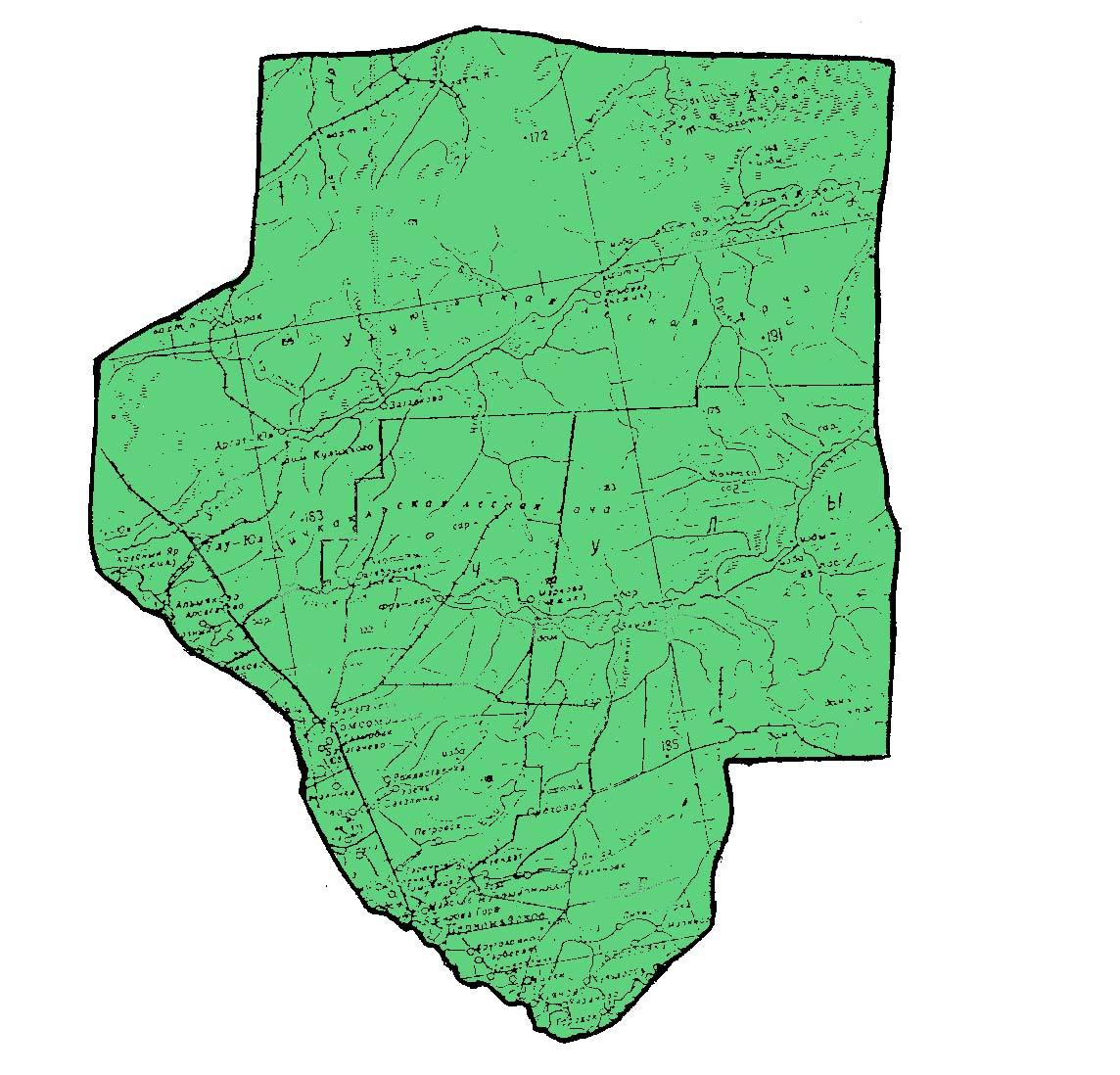 с. Первомайское 2015 г.Историческая справка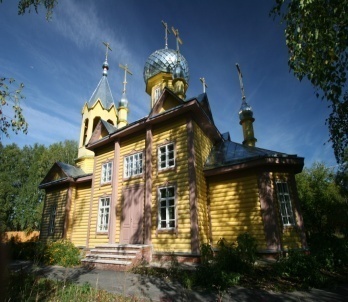 Первые поселения на территории Первомайского района возникли в X-XIII вв. и являлись северными перифериями проживания енисейских киргизов. Позднее, на основе смешивания тобольских и барабинских татар с енисейцами, телеутами и самоедами произошло образование местного населения, наиболее часто определяемое в исторических документах как «чулымское население» или чулымцы. У туземных жителей Чулыма в первой половине XVII века не было развитого скотоводческого хозяйства, как это имело место у киргизов, монголов Алтын-хана и калмыков. Основным видом хозяйственной деятельности у них оставалась охота, дававшая необходимые продукты питания и пушнину для уплаты ясака. Лошадей они получали в обмен на пушнину от кочевников южных степей.Село Первомайское (бывшее название Пышкино-Троицкое) – одно из старейших поселений на территории Томской области. Задолго до прихода в эти края русского населения существовали юрты Пышкины. Когда томские воеводы начали административное межевание Среднего и Нижнего Чулыма, то на основе Пышкинских юрт образовали Большую Каргачину - инородческую волость. Иногда ее называли и «ПышкинскойКаргачиной над Чулымом-рекою». Возникновение русского поселения на месте Пышкиных юрт связано с предписанием  митрополита Тобольского и Сибирского Антония архимандриту Томского Алексеевского монастыря Порфирию «подобрать на Чулыме удобные места и поставить острожки, а в них православные церкви». Так, в . было положено начало русско-чулымскому поселению, которое после сооружения церкви «во имя Живоначальныя Троицы» из юрт Пышкиных превратилось в село Пышкино-Троицу.Датой образования района считается июнь 1939 года, когда указом Президиума Верховного Совета РСФСР был образован Пышкино - Троицкий район с центром в селе Пышкино-Троицкое. Следует отметить, что 8 февраля 1963 года Пышкино - Троицкий район был присоединён к Асиновскому району, однако 7 января 1965 года территория бывшего Пышкино - Троицкого района вошла в состав вновь созданного Первомайского района с центром в с. Первомайском.Первомайский район расположен в юго-восточной части Томской области, в пределах Западно–Сибирской равнины на правобережье р. Чулым. С востока район граничит с Тегульдетским, с юга с Асиновским и Зырянским, запада с Асиновским и Молчановским, с севера Верхнекетским районами. Административный центр Первомайского района находится в с. Первомайское. Площадь территории Первомайского района составляет 15, 6 тыс. кв. км. По этому показателю район занимает 7-е место среди районов Томской области, имея долю в 4,9 % областной территории.В состав Первомайского района входит 6 поселений, которые включают 44 населенных пункта, на территории района на 01.01.2016 проживает 17196 человек.Бюджет Первомайского районаПри плановом объеме доходов консолидированного бюджета Первомайского района на 2015 год –684609,0тыс. руб. исполнение составило – 633584,1тыс. руб. или 92,5 %.Структура  налоговых, неналоговых доходов консолидированного бюджета МО «Первомайский район»Тыс.руб.Темп роста исполнения консолидированного бюджета МО «Первомайский район»  по налоговым и неналоговым  доходам  за 2015 года  к уровню 2014 года  составил – 122,2 %.Наиболее значимым налогом для района является налог на доходы физических лиц, сумма НДФЛ, поступившая за 2015 год  составляет 68036,4 тыс.руб., темп роста в сопоставимых условиях составляет 105,6 %. План 2015 года выполнен на 93,8%.За 2015 год исполнение расходной части бюджета составило 622688,1 тыс. руб. или 90,5 % к плану. Просроченная кредиторская задолженность бюджетных учреждений на 01.01.16г отсутствует.Производственная сфера муниципального образованияНа 1 октября 2016 года по сравнению с 1 января2015 года число учтенных в  Статрегистре хозяйствующих субъектов Первомайского района Томской области увеличилось на 1 единицу (100,4%) и составило 285 единиц.Предприятия и организации частной формы собственности составляют основную численность производственного сектора экономики, в то время как государственные и муниципальные предприятия и организации в большинстве своём заняты оказанием услуг населению в сфере культуры, здравоохранения, социального обеспечения.Наибольшее число юридических лиц, сосредоточено в сельском хозяйстве, охоте и лесном хозяйстве, оптовой и розничной торговле, ремонте автотранспортных средств, мотоциклов, бытовых изделий и предметов личного пользования; операции с недвижимым имуществом, о чем свидетельствуют данные следующей таблицы:1) Включая организации, конкретные виды деятельности которых не определеныОбщий объем отгруженной продукции за январь – декабрь 2015 года всеми предприятиямииорганизациями производственной сферы района составил 2 049 792,2 тыс. рублей, темп роста ксоответствующими периоду прошлого года составил 97,3 %. Объем отгруженной продукциималым бизнесом составил728 272,2 тыс. рублей.Отгрузка товаров за январь - декабрь 2015 года (т.р.)Лесозаготовительная промышленностьОснову экономики района представляет лесная и деревообрабатывающая промышленность. Основные лесозаготовительные предприятия на территории района ООО «Чичкаюльский ЛПХ», ООО «Чулымлес».Предприятиями лесопромышленного комплекса за 2015 год заготовлено 651,1тыс. куб. м, что меньше уровня прошлого года на 20,6% (2014 год заготовлено 820,0 тыс. куб.м.).Среднесписочная численность и заработная плата работников крупных предприятий лесопромышленного комплекса районаза 2015 год.Зарегистрировано 2крупных предприятия, 48 предприятия малого бизнеса. Численность работающих: на крупных предприятиях – 605 человек; на малых около 314 человек. Средняя заработная плата: на крупных п/п – 27855,01 руб.; на малых – 9000 руб. Объем произведенной продукции за 2015 год: крупными п/п 853940,1тыс.руб., малыми п/п – 509078 тыс. руб. Перечислено НДФЛ предприятиями лесопромышленного комплексаСельское хозяйствоСельское хозяйство является одной из отраслей специализации района, а для целого ряда населенных пунктов Куяновского, Первомайского и Сергеевского поселений – одним из основных  видов производственной деятельности и источником работы для населения. Сельскохозяйственная продукция в районе производится в коллективных сельскохозяйственных   предприятиях, а также в фермерских и личных подсобных хозяйствах населения, при этом ее большая часть приходится на хозяйства населения.	Производственная сфера сельского хозяйства района основывается на работе 8 предприятий. Сельскохозяйственные предприятия района: ООО КХ «Куендат», ООО «КХ Маяк», ООО «Старт», ООО КФХ «Восток», ООО «АФХ Луч», ООО «Куяновское», ООО «Агро»,  ООО «АгроХолдингСибирь» Основная их специализация – молочное и мясное животноводство, производство зерна.Показатели животноводства  сельхозпредприятий Первомайского района На 01.10. 2016 г.РастениеводствоПосевная площадь под урожай 2015 года  в разрезе категорий хозяйств характеризуется следующими данными:гектаровПредприятиями сельского хозяйств за 9 месяцев 2015 года получена выручка от реализации продукции в сумме  116,9 т. рублей.Среднесписочная численность и заработная плата  работниковпредприятий сельского хозяйства  района на 01.10. 2016г.Средняя заработная плата работников сельского хозяйства на 01.01.2016 года составила   16 188,00 рублей, что на 11 % больше аналогичного периода прошлого года. Численность занятых  работников  341  человек (аналогичный период прошлого года численность составляла  331 человек).             В личных подсобных хозяйствах населения производятся почти все виды сельскохозяйственной продукции. Производство картофеля и овощей, практически полностью сосредоточено в хозяйствах населения.   Значимость личных подсобных хозяйств заключается в том, что в условиях отсутствия крупных товаропроизводителей сельскохозяйственной продукции в Первомайском районе, позволяет обеспечивать самозанятость населения, поддержание уровня потребления  продуктов питания, дополнительный источник доходов для населения.  Количество личных подсобных хозяйств  на 01.01.2016 год составило 7515. В личных хозяйствах населения поголовье КРС составляет 3216 голов, в т.ч. 1549 коров. Удельный вес коров в хозяйствах населения составляет 48 % от общего поголовья КРС.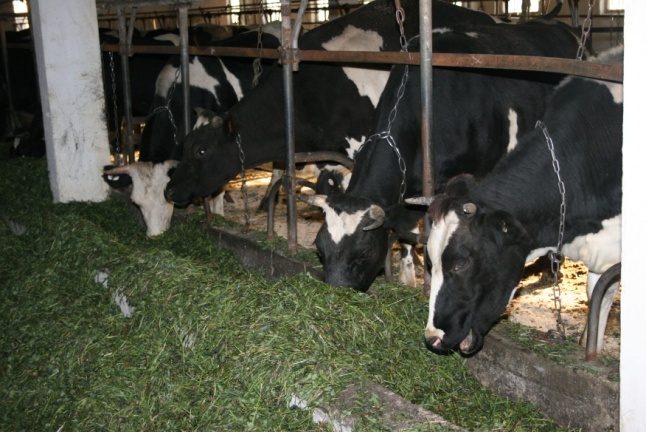             Оснащенность личных подсобных хозяйств сельскохозяйственной техникой, навесным оборудованием и инвентарем представлена в таблице:Население района принимает активное участие в конкурсах по поддержке малого предпринимательства «Успешный старт», а так же  в программе  «Содействие самозанятости населения».Одним из приоритетных направлений поддержки и стимулирования развития личных подсобных хозяйств является выделение льготных кредитов. На территории района кредитование ЛПХ производят, Асиновское отделение Сберегательного банка РФ, СХПК «Колос».  В рамках национального проекта «Развитие АПК» по направлению «Стимулирование развития малых форм хозяйствования  в АПК» выплачено кредитов за 12 месяцев  2015 года    5402, 0 тыс.руб количество заемщиков  составило 68 человека, на заемные средства были приобретены сельскохозяйственная техника, крупнорогатый скот, в том числе и коровы, свиньи, овцы, куры и сельскохозяйственные корма.Информация по кредитованию ЛПХ Первомайского района на 01.01.2016 год.Для владельцев личного подворья предусмотрены меры поддержки:         Субсидия услуги по искусственному осеменению коровы в ЛПХ .За  12 месяцев 2015 год выплачено 86,0 тыс.руб. Субсидируется процентная ставка по целевым кредитам, полученным на развитие личного подсобного хозяйства, - в размере ставки рефинансирования Центрального Банка России.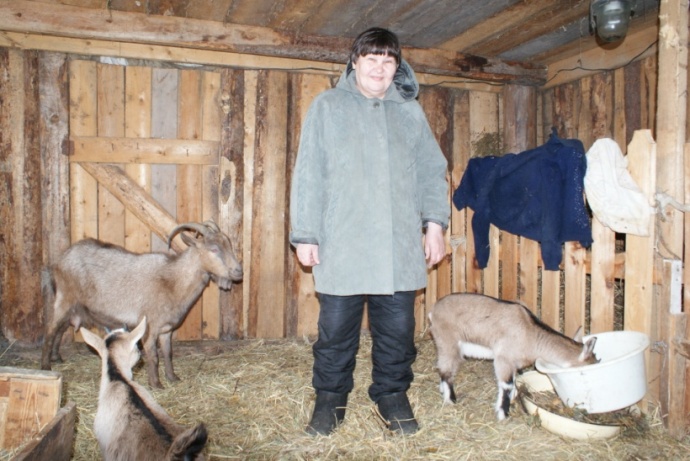 За 12 месяцев  2015 год выплачено 376,9 тыс.рубВладельцами ЛПХ, имеющим трех и более коров, субсидируется приобретение оборудования для механизации процесса доения, охлаждения и пастеризации молока, технологического оборудования для переработки молока и мяса – 50% стоимости; приобретение оборудования для механизации трудоемких процессов в мясном и молочном скотоводстве, кормозаготовительной техники – 30% стоимости.Субсидия на приобретение сельскохозяйственной техники, грузовых и специальных автомобилей, машин и оборудования составляет 20% стоимости.За 12 месяцев  2015 год выплачено 761,4тыс.рубПриобретение предприятиями малых форм хозяйствования оборудования для переработки молока, мяса, забоя скота субсидируется до 50% от стоимости.Владельцам трех и более коров субсидируются затраты на заготовку сена в размере 3000 рублей на каждую корову.За  12 месяцев 2015 год выплачено 1359,0тыс.рубДля реализации продукции с личных подсобных хозяйств в 2015 году еженедельно проводится ярмарка выходного дня в г. Томске, сельскохозяйственной продукции на сумму около27599,8 тыс. рублей. Реализуется продукция собственного производства: мясная, молочная продукция, яйцо, свежие и консервированные овощи, мед, хлебобулочные изделия и др.Поголовье скота и птицы в хозяйствах населения по сельским поселениям Первомайского района на 01.10.2015 год.   Наибольшее количество поголовья скота находится вПервомайском, Сергеевском, Куяновском сельских поселенияхСтроительствоКрупными и средними   организациями  по «чистому» виду деятельности «Строительство»  за январь – декабрь 2015 года  выполнено работ по договорам строительного подряда на 12.5% больше в действующих ценах, чем в январе – декабре 2014 г.Динамика ввода в действие жилых домовВ целом по району за январь- декабрь 2015 г. введено в действие 97 квартир (1,0 % от ввода в целом по области).Коммунальное хозяйствоВ настоящее время продолжается процесс реформирования жилищно-коммунального хозяйства, который является одним из важнейших аспектов социальной и экономической политики. Реформа призвана улучшить общее состояние жилищного фонда, повысить качество обслуживания населения, обеспечить устойчивое эффективное функционирование отрасли в целом. За январь-декабрь 2015 года на предприятиях и организациях, занимающихся обслуживанием жилищного фонда и оказывающих коммунальные услуги населению и бюджетофинансированным организациям:Доходы составляли 36624.2 млн. рублей, что на 10.8% больше, чем вянваре-декабре 2014 года. Доля доходовот населения в общей сумме доходов уменьшилась на 0.3% по сравнению с периодом январь-декабрь за 2014 год и составила 35.0%.Расходыпо содержанию жилищно-коммунального хозяйства составляли 33712.0 млн. рублей и, по сравнению с аналогичным периодом 2014 года, увеличились на 3.0%.  Основную часть – 31476.5 млн. рублей или 93.4% всех расходов составляли эксплуатационные расходы (материалы, топливо, электроэнергия, покупная вода, газ, теплоэнергия, сточные воды, принятые от других коммуникаций, затраты на оплату труда, прочие затраты). Из общей суммы эксплуатационных расходов 13394.6 млн. рублей или 42.6% было затрачено на электроснабжение и 7268.6 млн. рублейили 23.1% – на теплоснабжение. Инвестиционные расходы обследованных организаций ЖКХ за январь-декабрь 2015 года достигали 1686.8 млн. рублей (по сравнению с аналогичным периодом 2014 года уменьшение составляло21.6%).Темпы роста стоимости жилищно-коммунальных услугРезультаты деятельности предприятий ЖКХ за 4 квартал 2015г. (тыс. руб.)Пищевая промышленность.Пищевая и молочная промышленность представлена в районе хлебозаводом системы потребительской кооперации, частными пекарнями, ПСПК «Куендатским», ООО «Куендат».Производство пищевых продуктов по Первомайскому хлебозаводу и общественному питанию Первомайского РАЙПО на 01.01.2016 годаСправкаСреднемесячная з/плата поПО “Первомайский х/завод” за  2015 год составила 13046,0 руб.,Среднесписочная  –43 чел.Среднемесячная з/плата за 2015 год по Первомайскому РАЙПО составила 12184 руб.,Среднемесячная численность – 46 чел.Среднемесячная  з/плата по ООО ”Универсам ” за  2015 год составила 12587 руб., Среднесписочная – 9 чел.Рынок товаров и услугРозничная торговляВ январе- декабре 2015 года оборот розничной торговли по крупным и средним предприятиям  составил 253723  тыс. рублей, что в сопоставимых ценах составляет 157,2% к соответствующему периоду предыдущего года.Динамика оборота розничной торговлиОбщественное  питаниеОборот общественного питания по кругу крупных и средних предприятий в январе – деекабре2015 года составил 7709тыс.рублей, или 106,8% к соответствующему периоду предыдущего года в сопоставимых ценах.Динамика оборота общественного питанияРынок платных услуг населениюЗа  январь – декабрь 2015 года в  Первомайском   районе  крупными и средними организациями оказано платных услуг населению на сумму  62228,7 тыс.  рублей, что  по сравнению с соответствующим периодом 2014 года на 13,6 % меньше (в  действующих ценах).Объем платных услуг населению по видам в январе- декабре 2015 г.* Данные не публикуются в целях обеспечения конфиденциальности первичных статистических данных, полученных от организаций, в соответствии с Федеральным законом от 29.11.07г № 228-ФЗ (ст.4, п.5, ст.9, п.1) Безработица(по данным Департамента труда и занятости населения Томской области)К концу декабря 2015 года в органах государственной службы занятости состояло на учете 371человек не занятых трудовой деятельностью. Из них 363человек имели статус безработного. Уровень регистрируемой безработицы составил 3,2% от экономически активного населения.Динамика числа незанятых граждан, состоящих на учете в службе занятости на конец месяцаОбратилось за содействием в поиске работы - 1018 человек. Из них 886 человек признаны безработными гражданами.
 Трудоустроено 532человека (за 12 месяцев 2014 года - 630 чел).
 На 31.12.2015 года численность безработных граждан составляла 363 человек (3,2 % уровень безработицы), ( за 12 месяцев 2014 года – 403 чел, уровень безработицы – 3,6 %), из них:
 -211 чел.- женщины,
 -20 чел.- инвалиды,
 -35 чел.- предпенсионного возраста,
 -3 чел.- относящиеся к категории детей-сирот, детей, оставшихся без попечения родителей,
 -156 чел.- родители, воспитывающие несовершеннолетних детей и инвалидов,
 -16 чел.- одинокие родители,
 -2чел.- многодетные родители.
 Мероприятия по содействию занятости.
 1. Направлено на обучение 87 человек. Из числа безработных граждан 81 человек. По региональной программе 6 человек.
 2. Направлены на ОР 62 человека. Временно трудоустроено 13 безработных граждан из категории лиц, испытывающих трудности в поиске работы.
 3. Временное трудоустройство выпускников 18-20 лет- 3 человека, Трудоустроено несовершеннолетних граждан – 117человек, из 11- учащихся ОГБПОУ "ПУЦПК"
 4. В программе « Стажировка выпускников ». В 2015 г сняли средства с этой программы.
 5. Самозанятость:
 Зарегистрировано в качестве ИП - 12 безработных граждан, в.т.ч:
 -Первомайское с/п - 8
 -Комсомольское с/п - нет
 -Новомариинское с/п-нет
 -Сергеевское с/п–1
 -Улу-Юльское с/п- 2- Куяновское с/п- 1Социальная помощьДля района характерна широкая степень охвата населения района мерами социальной поддержки. Осуществляется предоставление мер социальной поддержки гражданам пожилого возраста и инвалидам, семьям, имеющим детей, безнадзорным детям, ветеранам труда, труженикам тыла, гражданам, находящимся в трудной жизненной ситуации, малоимущим гражданам и другим категориям населения.За 4 квартал2015 года выплаты, осуществляемые Центром социальной поддержки населения, составили 130258,9тыс. руб.В том числе финансирование из; Областного бюджета – 104310,9тыс.рубФедерального бюджета – 25948тыс.руб.ПенсияПо данные управления Пенсионного фонда России в Первомайском районе за 4 квартал 2015 годаколичество пенсионеров составило 5601человек, средний размер пенсии увеличился на 1,1% и составил 10561,88рублей.Заработная платаСредняя номинальная заработная плата начисленная за январь-декабрь  2015года в крупных и средних предприятиях и организациях составила 21896,5 рублей и в сравнении с январем- ноябрем 2014 года увеличилась на 4,5 %Фонд оплата труда за 12 месяцев 2015 года  составил 22082,1тыс. рублей (21511,4 – 2014 год), темп роста 87,4%.Данные о фактически сложившихся размерах среднемесячной заработной платы по крупным и средним предприятиям и организациям в разрезе отраслей приведены в таблице:Сведения о численности, заработной плате по крупным и средним предприятиям и организациям в разрезе отраслей за январь –декабрь2015 г. (по данным статистики)Наиболее высокая среднемесячная заработная плата заянварь–декабрь 2015 года сложилась в лесном хозяйстве,финансовой деятельности, транспорте и связи, государственном управлении и обеспечении военной безопасности. Среднесписочная численность работников (всего) по крупным и средним предприятиям и организациям за январь - декабрь 2015 года составила 2916 человек (за январь – август2014 года численность составляла2804 человека или 104,5%).Малое предпринимательствоКоличество Индивидуальных предпринимателей без образования юридического лица, включенных в Статрегистр на 1 января 2016 года составляет 319 единиц или 93,0 % к 1 января 2015 года.Отраслевая специализация большинства малых предприятий Первомайского района – заготовка и переработка древесины, что вполне закономерно, поскольку эта отрасль в Первомайском районе имеет большие потенциальные возможности для дальнейшего развития.За  двенадцать месяцев 2015 года удельный вес НДФЛ в общей сумме налогов поступивших в бюджет района от субъектов малого предпринимательства составляет 14,6%, в том числе индивидуальных предпринимателей 2,8%.Основные сферы работы частных предпринимателей: Сельское хозяйство, охота и лесное хозяйство (46 индивидуальных предпринимателей), рыболовство (6), обрабатывающее производство (28), строительство (9), оптовая и розничная торговля (121); гостиницы и рестораны (5), транспорт и связь (53), финансовая деятельность (2), операции с недвижимым имуществом, аренда и предоставление услуг (16), образование (1), здравоохранение и предоставление  социальных услуг (4), предоставление прочих коммунальных, социальных и персональных услуг (28).В отраслевом разрезе наибольшую долю составляет торгово-закупочная деятельность. Распределение Индивидуальных предпринимателей по видам экономической деятельности в разрезе сельских поселений по состоянию на 1января 2016 г.Инвестиций за 2015 год                                                              Млн.руб.В 2015 году освоено инвестиций в сумме 397,2 млн.руб.Инвестиции в лесопромышленный комплекс:25,3 млн.руб.в том числе: ООО «Русьлес» - 6,2 млн.руб. приобретены трактор 1,8 млн.руб. и манипулятор 4,4 млн.руб.; ИП Киш И.В. – 0,55 млн.руб. приобретено транспортное средство «Урал»; ИП Максимов С.В.- 12 млн.руб. приобретение лесозаготовительного комплекса; ООО «Меридиал-Л»- 6,5 млн.руб. приобретены транспортное средство «КАМАЗ» , лесопогрузчик за 5,3 млн.руб. и ленточная пилорама (2 шт.) 1,2 млн.руб.Инвестиции в строительство дорог: на устройство дорожного полотна из асфальтобетона протяженностью 1,65 км и установку двух остановочных пунктов было затрачено 12 млн.руб.Инвестиции в сельское хозяйство: направлено – 22,08млн.руб. ООО «КХ Куендат» - 8,4 млн.руб.: агрегат кормовой АКМ-9-0,8 млн.руб.,косилка КДН- 0,15 млн.руб., плуг «Алмаз» GKY-9-35 – 0.36 млн.руб., пресс-подробщик ПФР 145Б- 0,36 млн.руб., танкер охладитель- 0,65 млн.руб., мини комбинированный завод (дробилка) – 0,53 млн.руб., УАЗ 29891- 453 млн.руб., МТЗ-82.1- 0.9 млн.руб., ГАЗ-32212264- 0,66 млн.руб., трактор ТТ-4- 0,19 млн.руб., автобус ПАЗ 32053-04- 1,8 млн.руб., покупка дома в д. Верхний Куендат – 0,24 млн.руб., покупка дома в д. Туендат- 1,3 млн.руб.;ООО «АГРО» - 11,65 млн.руб.: модернизация цехов- 4,78 млн.руб.,скважина- 0,24 млн.руб., мини комбикормовый завод – 1,05 млн.руб., МТЗ-82.1 -0,93 млн.руб., оргтехника – 0,1 млн.руб., УАЗ 390995- 0,56 млн.руб. и оборудование для производства сои- 3,99 млн.руб.; 	ИП Богданов А.Н. 0,35 млн руб. (победитель конкурса «Успешный старт») проект  «Развитие свиноводческого комплекса в Первомайском районе Томской области.	По Государственной программе «Развитие сельского хозяйства и регулируемых рынков Томской области» за 2015 год было выделено: ИП Главе К(Ф)Х Стрельниковой Анне Юрьевне 1,25 млн.руб и ИП Главе К(Ф)Х Марховцову Андрею Валерьевичу 1,45 млн. руб.Инвестиции в жилищное строительство:190,9 млн. рублей: строительство многоквартирных жилых домов- 112,9 млн.руб., строительство индивидуальных жилых домов 78 млн.руб.Инвестиции  в социальную сферу- 135,02 млн.руб.: образование-128,23 млн.руб.(строительство детского сада в с. Первомайское 118 млн.руб., инвестиции в ПСШ составили 7,51 млн.руб., школу п.Беляй- 0,15 млн.руб.,  школу с.Торбеево- 0,22 млн.руб., школа п.Новый- 0,08 млн.руб., школу п.Туендат- 0,8 млн.руб., школа в с.Куяново- 0,35 млн.руб., школа в п.Орехово- 0,25 млн.руб. и школа в с.Комсамольск- 1,59 млн.руб.); культура- 0,05 млн.руб. (подключение библиотек к сени интернет и комплектация книжных фондов); здравоохранение- 6,74 млн.руб. (приобретение двух ФОП и обустройство регистратуры)Инвестиции в коммунальное хозяйство: 5,01 млн.рублей: капитальный ремонт котельной №18 в с.Новомариинка- 0,16 млн.руб.; капитальный ремонт тепловой сети котельной №3 с. Первомайское, ул. Коммунальная- 1,08 млн.руб.; капитальный ремонт котельни №3 с.Певомайское, ул. Полевая, 11/4- 0,48 млн.руб.; капитальный ремонт кательной №4 ул. Больничная, 3а- 0,48 млн.руб.; капитальный ремонт скважины в п. Улу-Юл- 0,68 млн. руб.; Капитальный ремонт тепловых сетей котельной №1 на участке Школа- 1,28 млн.руб.; капитальный ремонт котельной ДРСУ (приобретение котла КВм-0.93КД)- 0,84 млн.руб.Инвестиции в потребительский рынок: Общий объем инвестиций в сфере потребительского рынка Первомайского района в 2015 году составит 6,91 млн.руб.: ООО «Матренин Двор»- 1,88 млн.руб., ИП Калиничева В.А.- 0,5 млн.руб., ИП Киегечева Я.В.- 3,95 млн.руб., ИП Билибин А.В.- 0,46 (Победители конкурса предпринимателей «Успешный старт»); ООО «Универсал»- 0,11 млн.руб на приобретение программного оборудования MAXIMAКультураСфера культуры Первомайского района представлена 46 учреждениями. В неё входят:
МКУ «Отдел культуры Администрации Первомайского района» 
22 учреждения клубного типа – МАУ «Централизованная клубная система Первомайского района»,
20 библиотек – МАУ «Централизованная библиотечная система Первомайского района»,
 МАУ «Районный краеведческий музей», Выставочный зал «Сибирская изба»,
Филиал МАУ «РКМ» - «Галерея искусств» (открыта в 2010 году из собраний Витрука Николая Васильевича)
Музей Есенина С.А (открыт в 2014 году в галерее искусств)
МАОУ ДОД «Первомайская детская школа искусств»,
МАОУ ДОД «Комсомольская детская музыкальная школа».
Фактическая средняя  штатная численность в учреждениях культуры составляет 157 человек, заработная плата в среднем составляет культура 16 653,3 рубля;образование 32 302 рубля. Муниципальные услуги, предоставляемые учреждениями культуры:МАУ ЦКС Первомайского района:- организация культурно-досуговой деятельности и развитие народного творчества МО «Первомайский район».Показатели услуги:     - процент охвата населения;                                  - количество проведённых мероприятий.МАУ ЦБС Первомайского района:- библиотечное обслуживание населения.Показатели услуги:     - доля удовлетворённых запросов читателей;                                 - количество пользователей.МАУ ДО «Первомайская ДШИ» и «Комсомольская ДМШ»- предоставление дополнительного образования детям.Показатели услуги:        - количество выпускников;                                   - количество обучающихся.МАУ «Первомайский РКМ»:                                  - создание условий для обеспечения доступа населения к музейному фонду.Показатели услуги:   - число посещений музея на 1тыс. населения (%);                                  - количество пользователей.МАУ «Центральная клубная система Первомайского района»:
За 4 квартал 2015 года в культурно-досуговых Центрах прошло 826  мероприятий (из них 243 киносеанса). Посетило 29852 человека (3799 детей), процент охвата населения культурными услугами – 170,1%За отчетный период прошло несколько значимых мероприятий направленных на развитие культурно-досуговой деятельности, народного творчества и событийного туризма – VII районный фестиваль-конкурс «Слет Дедов Морозов и Снегурочек» - 18 ноября, где приняли участие  10 КДЦ и д/сад «Родничок».  На ярмарке «Золотая осень-2015» приняли участие творческие коллективы РМЦНТиОД и Первомайская ДШИ.  В День народного единства 4 ноября в зале КЦ «Чулым» прошел благотворительный концерт в помощь больному ребенку из с.Куяново.29 ноября  в районе прошли мероприятия, посвящённые Дню матери. Культурный  центр «Чулым» в с Первомайское, собрал мам и бабушек  на тематическом вечере «Я люблю тебя мама».Юные артисты пели песни, читали стихи своим дорогим и любимым мамам и бабушкам! В фойе, перед входом в зрительный зал  была представлена выставка портретов мам, нарисованных учениками Детской школы искусств. Гостей праздника в фойе встречали сказочные герои, дарили мамам и бабушкам поздравительные открытки. Здесь же, дети могли раскрасить и подарить открытку своей маме. 15 декабря в 18:00 в зале КДЦ «Чулым» состоялось закрытие Года Литературы музыкально-поэтический вечер «Связующая нить эпох и судеб». Этот праздник позволил зрителям увидеть собрание лучших номеров чтецкого искусства за прошедший год.Приняли участие в областных конкурсах и мероприятиях:МАУ «Центральная библиотечная система Первомайского района»:За отчетный период прошло несколько значимых мероприятий направленных на духовно-нравственное воспитание подрастающего поколения:Акция «Острова доброты» в рамках Декады инвалидов;Районный конкурс декоративно – прикладного творчества «От привычного – к необычному» (вязанные игрушки);Литературная гостиная:  «И нет конца есенинскому чуду» - к юбилею С. Есенина (ЦБ),Областной конкурс творческих работ «Легенды и сказки земли Сибирской»: (16 творческих работ)приняли участие: детская биб-ка, Центральная б-ка, Узеньская б-ка, Альмяковская б-ка, Комсомольская б-ка, Беляйская б-ка.    По муниципальным услугам: - доля удовлетворенности читателей – 99,75%,:- количество пользователей – 9142 человек.  МАУ «Первомайский районный краеведческий музей»:Выставки – 15 постоянныхНовые выставки - 5Передвижные выставки  – 5 (в «Централизованная библиотечная система Первомайского района», КЦ «Чулым», Администрации Первомайского района, Зырянском краеведческом музее», Асиновском краеведческом музее)Экскурсий – 51Образовательных программ – 14Декада инвалидов 1-10 декабря 2015 г. (экскурсии, мастер-классы «Куклы – обереги.Ангел», «Новогодье»)Круглый стол в память Н.В. Витрука дарителя и основателя Галереи искусств - «Галерея искусств – нам 5 лет».Районная выставка-конкурс «Свеча в Новогоднем интерьере»Количество посетителей – 2 046 человекОбластная туристско-краеведческая экспедиция «Чулымские тайны» состоялась с 29 октября по 2 ноября 2015 г. на территории Первомайского района. Участниками экспедиции (50 человек) стали юные туристы из Томского туристического клуба «Кедр», общественных организаций «Отчий край» и «Дом природы», школы «Эврика развития», а так же ребята из первомайских клубов «Барс» и «Пантера». Маршрут следования этого года – 50 км в направлении с. Первомайское – с. Сергеево, знакомство с историей и достопримечательностями деревень по пути следования. Главной темой экспедиции стала тема репрессий. Гости посетили Первомайский районный краеведческий музей, школьные музеи, встречались с местными жителями, слушали рассказы о том, как жили ссыльные, как был устроен их быт, за что человека могли назвать кулаком.Проект «Пышкино-троицкий маршрут»17.10.15г. группа из 17 человек из клуба интересных встреч «Самовар» при Зырянском краеведческом музее; 31.10.15 г. группа из 20 человек - обучающиеся 4 кл. Зырянской СОШ, 5.11.15 г. группа из 18 человек -  ОГКУ «Центр помощи детям, оставшимся без попечения родителей, Зырянского района»; 2 из Асиновского: 5.11.15 г.  группа из 25 человек - обучающиеся 2 кл. Общеобразовательной школы №1 г. Асино; 18.12.2015 г. группа 25 человек – обучающиеся Общеобразовательной школы № 5 г. Асино.Проект «Знакомство с Причулымьем»15.12.2015 г. Организована поезда (45 человек) в г. Томск «Военно-патриотический маршрут к 70-летию Победы в Великой Отечественной войне» с посещением выставки «Боевая и трудовая слава томичей» в Томском областном краеведческом музе и экскурсия в Мемориальный музей «Следственная тюрьма НКВД».МАОУ ДО «Первомайская ДШИ» «Комсомольская ДМШ»:      Образовательная деятельность МАОУ ДОД «Первомайская ДШИ» в   настоящее время проводится по трем видам искусств: музыкальное (инструментальное исполнительство – фортепиано, баян, гитара), хореографическое и художественное.В школах реализуются программы 2-х, 3-х, 4-х, 5-ти, 6-ти,  7- ми и 8 – ми летнего сроков обучения.       Контингент учащихся на 2015 - 2016 уч. года  - 181 учащихся (ДШИ) и 34 (ДМШ) учащихся.Выпускников в 2015г. – 14 человек (ДШИ) и 7 человек (ДМШ).За 4 квартал прошли следующие  мероприятия:01.10.2015г. «День музыки» для учащихся ДШИ, ДМШ20.11.2015г. Детская филармония «В стране музыкальных китов», для учащихся 2 А, 2Б, 2В, 2Г классов ПСШ, в 11.00ч., в 12.00ч22.11. 2015г. «Посвящение в первоклассники» для учащихся Первомайской ДШИ04.12.2015г. – состоялся праздничный вечер посвященный 55-летию Первомайской ДШИ.20.12.2015г. «Ёлка-2016» Мероприятие для учащихся ДШИ, ДМШ «Скоро, скоро, Новый год» (12:00 -младшие классы)20.12.2015г. «Ёлка-2016» Мероприятие для учащихся ДШИ «Новогодний серпантин»(15:00 - старшие классы)Осинина Екатерина и Мякишев Георгий стали стипендиатами Департамента по культуре и туризму Томской области  в номинации «Юные дарования» (28.12.2015г. вручили денежные премии). Образование
Система общеобразовательных учреждений района включает: 6 детских дошкольных учреждений, 14 общеобразовательных школ и 4 филиала общеобразовательных организаций, 2 учреждения дополнительного образования, Первомайский учебный центр профессиональных квалификаций и среднее специальное учебное заведение. В садах района работает 171 человек, в том числе 60 педагогических работников. Пять детских садов являются муниципальными бюджетными учреждениями и один детский сад муниципальным автономный. Ежегодно количество детей, посещающих детские сады, увеличивается. На сегодняшний день существует очередь. Новых мест в детских садах ожидает 114 ребенка. В школах района работает 505человек, в том числе 253 педагогических работников, из них 208 учителей. Численность учеников в школах района составляет 2215 человек. Процент учащихся, занимающихся в первую смену, составляет 80,5. Учреждения по внешкольной работе с детьми включают в себя: Центр дополнительного образования детей, детско-юношескую спортивную школу, Первомайскую школу искусств и Комсомольскую музыкальную школу.

 	Среднее значение заработной платы педагогических работников на 01.01.2016 года:
-общее образование-25822 (двадцать пять тысяч восемьсот двадцать два) рублей
-дошкольное образование-26794 (двадцать шесть тысяч семьсот девяносто четыре) рублей
-дополнительное образование-26764(двадцать шесть тысяч семьсот шестьдесят четыре) рублейЗдравоохранение	Медицинскую помощь населению оказывают муниципальные учреждения: центральная районная больница в селе Первомайском, три врачебные амбулатории, три отделения общей врачебной практики, 20 фельдшерско–акушерских пункта.Главным медицинским учреждением, обеспечивающим услугами здравоохранения население Первомайского района, является ОГБУЗ «Первомайская РБ», рассчитанная на 139 коек.  В состав РБ также входит поликлиника на 500 посещений.  В районе работают 49 врачей, 175 работников среднего медицинского персонала. Плановая мощность амбулаторно-поликлинических учреждений составляет 215 посещений в смену на 10 тысяч жителей. Обеспеченность больничными койками  дневной стационар на 35 коек, круглосуточный на 139 коек.  В районе имеется дом-интернат для престарелых, количество мест на 30 человек.	В районе утверждены целевые программы: «Борьба с туберкулезом», «Вакцинопрофилактика»,  «Материально-техническое обеспечение ФАПов».  	Для района характерна широкая степень охвата населения района мерами социальной поддержки.   Осуществляется  социальная поддержка гражданам пожилого возраста и инвалидам, семьям, имеющим детей, безнадзорным детям, ветеранам труда, труженикам тыла, гражданам, находящимся в трудной жизненной ситуации, малоимущим гражданам и другим категориям населения.Демографическая ситуацияДемографическая ситуация в январе – декабре 2015 года в Первомайском районе характеризовалась продолжающемся процессом естественной убыли населения, обусловленным превышением числа умерших над числом родившихся, о чем свидетельствуют следующие данные:В январе-декабре 2015 года  рождаемость уменьшилась на 19 человек (93,5%)  по сравнению с  соответствующим периодом прошлого года. Смертность населения уменьшилась  на28человек(91,0%). В январе-декабре 2015 года число заключенных браков уменьшилось по сравнению с соответствующим периодом прошлого года  на 17  (88,9%), число разводов уменьшилось на 34 (68,5%).Миграционные потоки  складывались следующим образом: человекПравонарушенияПо данным отдела внутренних дел района число зарегистрированных преступлений в районе распределилось по видам следующим образом:Число выявленных лиц, совершивших преступления  за январь-декабрь 2015 года составило 237 человека,  из них привлечены к ответственности 140 человек,  за  9 месяцев  2014 года соответственно  176  и  107 человек.Число зарегистрированных преступлений на 100 тыс. человек населения составило за январь-декабрь 2015 года 1706,8 против 1414 за соответствующий период 2014 года. Наименование показателяПлан 2015 годаИсполнено за 2015 год% исполненияУдельный вес, %Налоговые, неналоговые доходы108769,7102009,093,8100,0Налог на доходы физических лиц71135,968036,495,666,7Единый налог на вмененный доход3485,63484,91003,4УСН2025,92025,71002,0Единый сельскохозяйственный налог145,2145,31000,1Акцизы10645,410745,5100,910,5Налог на имущество физических лиц1510,71559,1103,21,5Земельный налог2313,61601,369,21,6Налог на добычу полезных ископаемых48,248,21000,1Государственная пошлина1146,71147,21001,1Задолженность и перерасчеты по отмененным налогам0000Доходы от использования имущества, находящегося в государственной и муниципальной собственности9589,59232,696,39,1Плата за негативное воздействие на окружающую среду126,5126,61000,1Компенсация затрат бюджетов муниципальных районов539,4539,41000,5Доходы от продажи материальных и нематериальных активов4854,92111,743,52,1Штрафы, санкции, возмещение ущерба1151,11153,9100,21,1Прочие неналоговые доходы51,151,2100,20,1Исполнение доходов и расходов местного бюджета:Исполнение доходов и расходов местного бюджета:Исполнение доходов и расходов местного бюджета:Исполнение доходов и расходов местного бюджета:Исполнение доходов и расходов местного бюджета:Исполнение доходов и расходов местного бюджета:План 2015 года      (млн. руб.)Исполнено за 2015 годИсполнено за 2015 годИсполнено за 2015 годПлан 2015 года      (млн. руб.)млн. руб.млн. руб.% Доходы684,6633,6633,692,6в т.ч. налоговые и неналоговые 108,810210293,8Расходы688622,7622,790,5Результат (дефицит, профицит)-3,4+10,9+10,9-Число организацийЧисло организацийВ % к числу организаций на 1июля 2014единицв % к итогуВ % к числу организаций на 1июля 2014Всего 1)285100,0100,4Сельское хозяйство, охота и лесное хозяйство9031,5100,0Добыча полезных ископаемых10,4100,0Обрабатывающие производства217,4116,7Производство и распределение электроэнергии, газа и воды72,563,6Строительство31,1100,0Оптовая и розничная торговля; ремонт  авто-транспортных средств, мотоциклов, бытовых изделий и предметов личного пользования 279,4108,0Гостиницы и рестораны41,480,0Транспорт и связь72,5100,0Финансовая деятельность31,175,0Операции с недвижимым имуществом, аренда и предоставление услуг4515,7100,0Государственное управление и обеспечение военной безопасности; социальное страхование217,4105,0Образование3010,5100,0Здравоохранение и  предоставление социальных услуг 82,888,9Предоставление прочих коммунальных, социальных и персональных услуг 186,3112,5Отрасли хозяйстваОбъем отгруженной продукции2014 год(тыс. руб.)Объем отгруженной продукции2015 год(тыс. руб.)Темп роста, %Удельный вес, % в общем объеме производстваПроизведено всего:2 105 989,82 049 792,297,3100Крупные предприятия по данным статистики1 353 1371 321 52097,764,5Малые предприятия:753 661,8728 272,296,635,5в том числе:Заготовка и переработка древесины541 499,4509 0789424,8Объем оказанных жилищно-коммунальных услуг108 769,4112 790,9103,75,5Объем с/хозяйственной продукции реализованной на ярмарках выходного дня24 069,027 599,8114,71,3Объем выполненных работ услуг прочими предприятиями79 324,079 561,9100,33,9Наименование предприятияТрелевкаДревесиныТрелевкаДревесиныТрелевкаДревесиныВывозка древесиныВывозка древесиныВывозка древесиныПроизводство пиломатериаловПроизводство пиломатериаловПроизводство пиломатериаловНаименование предприятия20152014Темп роста,%20152014Темп роста,%20152014Темп роста,%ОАО «Леспром-Томск»000000ООО «Чулымлес»----32,128,1114,2ООО «Чичкаюльский ЛПХ»411,5551,274,6480,4519,692,4--Малый бизнес, в т.ч.:180,9218,181,7178,3132,4134,718,038,446,9ООО «ФорестГолд»9,110,586,79,18,0113,7--ООО «Визант»22,621,6104,622,621,6104,67,912,961,2ООО «Алабин Лес»5,9-5,9---ИП Крысин Н.Н.10,28,4121,410,28,4121,43,85,667,8ООО «Чуйский ЛЗУ»22,730,175,422,730,175,4--ООО «Рик»-9,6-9,6-3,0ООО «Аграрий»6,8-6,8-1,5-ООО «Северная»16,835,447,416,8---ИП Киш6,05,4111,16,08,174,1-0,3ИП Максимов С.В.10,713,281,110,76,8157,31,01,566,6ООО «Ремос»10,2-10,2---ООО «Меридиан-Л»11,49,2123,911,46,4178,10,74,017,5ООО Сиблесстрой-М»12,325,847,712,33,04101,23,040ИП Фетисов А.Л.3,811,632,73,811,632,70,72,825ИП Солодянкин М.В.1,7-1,7---ООО «Кипарис»4,0-4,0---ООО «РусьЛес»16,8-16,8---ООО «Воин интернационалист»7,3-7,3---Другие предприятия малого бизнеса2,637,26,92,621,512,11,25,322,6Прочие организации:58,750,8115,558,748,3121,5-0Сельхозпредприятия0000-0Лесхозы58,750,8115,558,748,3121,5-0ИТОГО по району651,1820,079,4717,4700,3102,450,166,575,3Наименование предприятияСредняя численность на 4 квартал 2015 г.Средняя заработная плата за 4 квартал 2015г(рублей)ФОТ (тыс. рублей)Итого(без учета малых)605188045ООО «Чулымлес»3362287092230,4ООО «Чичкаюльский ЛПХ»2692875095814,6Крупные п/п, тыс.руб.Малый бизнес, тыс.руб.Всего, тыс.руб.Удельный вес в общем объеме НДФЛ,%4 кв. 2014 год19796,44257,824054,229,04 кв. 2015 год26488,74451,130939,835,3Темп роста, %141,267,7130,4ПоказателиООО «КХ Маяк»ООО «КХ Маяк»ООО «КХ Маяк»ООО КХ «Куендат»ООО КХ «Куендат»ООО КХ «Куендат»ООО КХ «Родина»ООО КХ «Родина»ООО КХ «Родина»Всего по районуВсего по районуВсего по районуПоказатели4- кв..4- кв.Темп роста, %4- кв..4-кв..Темп роста, %4- кв..4- кв.Темп роста, %4– кв..4- кв..Темп роста, %Наличие КРС70462151710168810120102013089363585Наличие коров70200355805751011300130780775100Валовой надой, (ц)5619551710231382298911055,6053700635408104Надой на 1 ф/корову (кг)28812758104545852531044,047754604104Продано молока, ц4373429710232055286481110003642932946110Получено телят от коров119152784544839457363590Производство мяса (ц)203,2237,08622942375972497261296Наличие лошадей      00068631080006863108Средне суточный привес (гр.)386316122793793100000724697104ПоказателиАгро-Холдинг «Сибирь»Агро-Холдинг «Сибирь»Агро-Холдинг «Сибирь»ООО «Агро»ООО «Агро»ООО «Агро»ООО «СтройСнаб»ООО «СтройСнаб»ООО «СтройСнаб»Всего по районуВсего по районуВсего по районуПоказатели4- кв.4- кв.Темп роста, %  4-кв..4-кв ..Темп роста, %  4-кв..4-кв .Темп роста, %Наличие КРС мясн.пород11081485750001108148575Наличие коров мясн.пород615615100000615615100Получено телят мясн.пород3935057800039350578Производство мяса мясн.пор665189835000665189835Среднесуточный привес3085265800030852658Наличие свиней3296344895Основных свиноматок3524088635240886Получено поросят8348440918983484409189Производство мяса свинины7932215036879322150368Средне сут.привес616400150616400150Хозяйства всех категорийв том числев том числев том числеСправочно 2014 хозяйства всех категорийХозяйства всех категорийСельхоз-организацииКрестьянские фермерские хозяйстваХозяйства населенияСправочно 2014 хозяйства всех категорийХозяйства всех категорийСельхоз-организацииКрестьянские фермерские хозяйстваХозяйства населенияСправочно 2014 хозяйства всех категорийПосевная площадь-всего (озимые и яровые под урожай текущего года)22628,2020983,80489,40115523749Озимые зерновые-всего******--***В том числе:Озимая пшеница******--***Озимая рожь----20Яровые зерновые и зернобобовые культуры- всего1144011030******12604в том числе:зернобобовые******--***пшеница54705290***1006687овес51654935***1105245ячмень******--***Картофель827******817827Овощи ( открытый грунт)1304-126127Кормовые –всего101019812******10121в том числе:кукуруза на корм******--***однолетние травы23202320--2320беспокровные многолетние травы----50укосная площадь многолетних трав посева прошлых лет74297142***-7469Наименование организацииСредняя з/платаНа 01.01. 2015 год)Средняя з/платаНа 01.01. 2016 год)Темп роста, %Численность (чел) на 01.01.2015 г.Численность (чел)01.01.2016 г.Темп роста, %ВСЕГО, в том числе1406116188115331341103ООО КХ «Куендат»1500218204121204214105ООО «КФХ» Восток»9817121811245480ООО «КХ Маяк»80028872111373286ООО «АгроХолдинг»16968174921032324104АФХ «Луч»891797501097571ООО «Куяновское»17286192101112526104ООО «Старт»7789778910099100ООО «Агро»1496814207952127128Наличие техники в личных подсобных хозяйствах:Наличие техники в личных подсобных хозяйствах:трактора (ед)511автомобили (ед)81сенокосилки (ед)287Грабли (ед)226Плуги (ед)217Картофелекопалки (ед)221рулонники (ед)33Кол-во заемщиков, чел.Сумма кредитов, тыс.руб...Россельхозбанк273912,5СХПК «Колос»411490,0ВСЕГО685402,5КРСКРСКРСКОРОВЫКОРОВЫКОРОВЫСВИНЬИСВИНЬИСВИНЬИСВИНОМАТКИ СВИНОМАТКИ СВИНОМАТКИ ОВЦЫ, КОЗЫОВЦЫ, КОЗЫОВЦЫ, КОЗЫКОЛИЧЕСТВО ЛПХКОЛИЧЕСТВО ЛПХКОЛИЧЕСТВО ЛПХНа 01.01 2016На 01.01.2015Темп роста в %На 01.01.2016На 01.01.2015Темп роста в %На 01.01.2016На 01.101 2015Темп роста в %На 01.01.2016На 01.01.2015Темп роста в %На 01.01.2016На 01.101 2015Темп роста в %На 01.01.2016На 01.01.2015Темп роста в %Первомайское63159910530636783726440165347538425415135663554100Сергеевское684512133320286112300248121342712642743299893853104Куяновское9627601264813971212502001252510250390365108599600100Н-Мариинское5234441172391981202181811201310130219218100531533100Комсомольское231237971221279654212570001826691006105595Улу-Юльское1941969981948683101829811210611592920921100ПО РАЙОНУ32162748116154914621051631119113784591421544144510675157516100Введено общей (полезной) площади,  м2Введено общей (полезной) площади,  м2В % к соответствующему периоду прошлого годаВ % к соответствующему периоду прошлого годаСправочно 
2013 в % к 2012Справочно 
2013 в % к 2012всегов т.ч. индивидуальное строительствовсегов т.ч. индивидуальное строительствоВсегов т.ч. индивидуальное строительство2014январь - декабрь44751784195,2112,147,752,22015январь311311в 2,1 р.   в 2,1 р.в 7,4 р.в 7,4 р.февраль8989в 3,9 р.   в 3,9 р.--март616129,329,3в 2.4 р.в 2.4 р.январь-март461461      122122в 3.5 р.в 3.5 рапрель15315327,1119,5в 10,8 р.в 2.5 р.май- -хх10,510,5июнь177177ххххянварь-июнь79179177,6135,7100,957,7июль777720,920,9в 2.1 р.в 2.1 р.август655655в 3,9 р.в 3,9 р.ххсентябрь16216283,183,1ххянварь-сентябрь1685168596,296,2147,5110,8октябрь2062069,178,3в 26.7 р.в 3,1 р.ноябрь16716750,8в 2,1 р.125,129,7декабрь3641268в 28,7 р.в 2,1 р.16,8в 2,3 р.январь-декабрь56992326127,4130,4195,2112,1январь-декабрьянварь-декабрьянварь-декабрь2015г. в % к январю-декабрю 2014г.2015г.2014г.январь-декабрь2015г. в % к январю-декабрю 2014г.Стоимость жилищно-коммунальных услуг в расчете на 1 человека в месяц, рублей1883.901753.09107.5Стоимость жилищно-коммунальных услуг в расчете на 1 кв. м площади жилья в месяц, рублей104.6797.39107.5Возмещение затрат за предоставление жилищно-коммунальных услуг по установленным для населения тарифам в расчете на 1 человека в месяц, рублей1870.711740.66107.5Возмещение затрат за предоставление жилищно-коммунальных услуг по установленным для населения тарифам в расчете на 1 кв. м площади жилья в месяц, рублей103.9496.70107.5Фактическое возмещение затрат за предоставление жилищно-коммунальных услуг в расчете на 1 человека в месяц, рублей1765.231663.50106.1Фактическое возмещение затрат за предоставление жилищно-коммунальных услуг в расчете на 1 кв. м площади жилья в месяц, рублей98.0792.42106.1Обслуживаемый жилищный фонд, м. куб.Обслуживаемый жилищный фонд, м. куб.Обслуживаемый жилищный фонд, м. куб.Обслуживаемый жилищный фонд, м. куб.Обслуживаемый жилищный фонд, м. куб.Обслуживаемый жилищный фонд, м. куб.Обслуживаемый жилищный фонд, м. куб.Обслуживаемый жилищный фонд, м. куб.Обслуживаемый жилищный фонд, м. куб.Обслуживаемый жилищный фонд, м. куб.Обслуживаемый жилищный фонд, м. куб.Обслуживаемый жилищный фонд, м. куб.Обслуживаемый жилищный фонд, м. куб.Обслуживаемый жилищный фонд, м. куб.Обслуживаемый жилищный фонд, м. куб.Обслуживаемый жилищный фонд, м. куб.Обслуживаемый жилищный фонд, м. куб.Обслуживаемый жилищный фонд, м. куб.Жилищные услугиЖилищные услугиЖилищные услугиЖилищные услугиЖилищные услугиЖилищные услугиЖилищные услугиЖилищные услугиЖилищные услугиЖилищные услугиЖилищные услугиЖилищные услугиЖилищные услугиЖилищные услугиЖилищные услугиЖилищные услугиЖилищные услугиплата за пользование жилым помещением (плата за наем)плата за пользование жилым помещением (плата за наем)содержание и ремонт жилого помещениясодержание и ремонт жилого помещениясодержание и ремонт жилого помещениясодержание и ремонт жилого помещениясодержание и ремонт жилого помещениясодержание и ремонт жилого помещениясодержание и ремонт жилого помещениясодержание и ремонт жилого помещениясодержание и ремонт жилого помещениясодержание и ремонт жилого помещениясодержание и ремонт жилого помещениясодержание и ремонт жилого помещениясодержание и ремонт жилого помещениясодержание и ремонт жилого помещениясодержание и ремонт жилого помещенияплата за пользование жилым помещением (плата за наем)плата за пользование жилым помещением (плата за наем)всеговсеговсегов том числе:в том числе:в том числе:в том числе:в том числе:в том числе:в том числе:в том числе:в том числе:в том числе:в том числе:в том числе:плата за пользование жилым помещением (плата за наем)плата за пользование жилым помещением (плата за наем)всеговсеговсегов жилых домах со всеми видами благоустройства, включая лифты и мусоропроводыв жилых домах со всеми видами благоустройства, включая лифты и мусоропроводыв жилых домах со всеми видами благоустройства, включая лифты и мусоропроводыв жилых домах со всеми видами благоустройства, кроме лифтов и мусоропроводовв жилых домах со всеми видами благоустройства, кроме лифтов и мусоропроводовв жилых домах со всеми видами благоустройства, кроме лифтов и мусоропроводовв жилых домах со всеми видами благоустройства, кроме лифтов и мусоропроводовв жилых домах со всеми видами благоустройства, кроме лифтов и мусоропроводоввывоз твердых бытовых отходоввывоз твердых бытовых отходовкапитальный ремонткапитальный ремонтA11222333444445566Первомайский район1226312263386573865738657---3029330293302933029330293----Коммунальные услугиКоммунальные услугиКоммунальные услугиКоммунальные услугиКоммунальные услугиКоммунальные услугиКоммунальные услугиКоммунальные услугиКоммунальные услугиКоммунальные услугиКоммунальные услугиКоммунальные услугиКоммунальные услугиКоммунальные услугиКоммунальные услугиКоммунальные услугиКоммунальные услугиводоснаб-жениеводоотве-
дениеводоотве-
дениеводоотве-
дениегорячее водо-
снабжениегорячее водо-
снабжениегорячее водо-
снабжениеотоплениеотоплениеотоплениеэлектроснаб-
жениев том числе:в том числе:в том числе:в том числе:в том числе:в том числе:водоснаб-жениеводоотве-
дениеводоотве-
дениеводоотве-
дениегорячее водо-
снабжениегорячее водо-
снабжениегорячее водо-
снабжениеотоплениеотоплениеотоплениеэлектроснаб-
жениев домах с газовыми плитамив домах с газовыми плитамив домах с газовыми плитамив домах с электро-плитамив домах с электро-плитамив домах с электро-плитамиA788899910101011121212131313Первомайский район135425367483674836748---524275242752427-------доходы:112790,9водоснабжение17125,6водоотведение3878,5теплоснабжение89385,6вывоз ТБО0утилизация ТБО0Жилищные2060,2газоснабжения341расходы:132059,2водоснабжение15224,4водоотведение2673,1теплоснабжение111755,2вывоз ТБО0утилизация ТБО0Жилищные2041,5газоснабжения365финансовый результат:-19268,3водоснабжение1901,2водоотведение1205,4теплоснабжение-22369,6вывоз ТБО0утилизация ТБО0Жилищные18,7газоснабжения-57дебиторка:33160,9в т. ч. население14314,5бюджет377,8прочие-Кредиторка27439,9Платежи в бюджет2124,7Ед. измерения4 квартал 2015 год4 квартал 2014 годОтношение показателей 2015г. 2014г. % Х/ завод. ВалТыс.руб.27462,628250,997,2Хлеб и х/бул.Тонн/тыс.руб.595,1/23678,0626,3/22607,695,0/104,7В т.ч. булочные Тонн/тыс.руб.37,2/2651,137,7/2859,698,7/92,7Кондитерские изделия Тонн/тыс.руб.20,2/1694,316,5/1358,8122,4/124,6ТестоТонн/тыс.руб.7,5/411,67,5/271,6100,0/151,5П/ФТонн/тыс.руб.0,9/197,03,6/530,225,0/37,2Кулинарные изделияТонн/тыс.руб.3,0/364,75,6/76153,6/47,9Общественное питаниеТыс.руб.758810544,071,9ТорговляТыс.руб.4239862823,067,5В т.ч. собственная Тыс.руб.8373519,023,8Тысяч рублейИндекс физического объема  в % к соответствующему периоду 2014Справочно
индекс физического объема  2014в % к  20132015январь – декабрь253723157,2170,8Тысяч рублейИндекс физического объема  в % к соответствующему периоду 2014Справочно
индекс физического объема  2014в % к  20132015январь-декабрь7709106,890,4Тысяч рублейВ % к соответствующему периоду предыдущего года в действующихценахВ % к итогуВсего62228,7113,6100,0Коммунальные услуги35681,4102,157,3Транспортные услуги***78,80,5Услуги учреждений  культуры***88,54,3Медицинские услуги***117,09,8Ветеринарные услуги***119,33,2Услуги системы образования9067,2145,914,6Прочие виды платных услуг3799,8в 6,4 р.6,1Социальные услуги, предоставляемые гражданам пожилого возраста и инвалидам***95,44,2Число незанятых граждан, состоящих на учете в службе занятости, человекиз них имеют статус безработногоиз них имеют статус безработногоиз них имеют статус безработногоЧисло незанятых граждан, состоящих на учете в службе занятости, человекчеловекв % кв % кЧисло незанятых граждан, состоящих на учете в службе занятости, человекчеловекпредыдущему месяцусоответствующему месяцу предыдущего года2015Январь444422104,796,3Февраль440428101,497,5Март458439102,695,2апрель43141895,298,1май42339594,5100,0июнь469436110,499,8июль473451103,4101,6август46444498,497,4сентябрь38535479,7107,9октябрь38135299,4101,4ноябрь381352100,094,4декабрь371363103,190,1Виды поддержкиСумма, тыс. руб.Выплаты, всего130258,9в т.ч.: ветеранам войны725,4вдовам погибших336,9инвалидам общих заболеваний7959,9чернобыльцам20,8реабилитированным774,4ветеранам труда 254- ОЗ14229,8труженикам тыла209КЧРП4031,1Сельские специалисты14898,2многодетным семьям2890,6Пенсионеры без льгот6020,6Ежемесячное детское пособие 7456,3пособие на рождение и до 1,5 лет17034СКЛ работников образование, здравоохранение, культуры 39,3материальная помощь малоимущим гражданам 504,7проезд детей-сирот494,4компенсация доп. площадь (твердое топливо)6720прочие6412,5ветераны труда Томской области4361,5Ежегодная денежная выплата ВОВ и Труженики тыла Томской области 95Субсидии на коммунальные услуги12915Ремонт, зубопротезирование, оздоровление 53-ра63,2Питание беременной и кормящей матери660ЕДВ на третьего и последующих детей 18220Пособие жене военнослужащего158,6Региональный материнский капитал2500Социальная помощь на основании контракта163,7Социальное пособие на ЛПХ364НаименованиеЕд. измерения4 квартал2015год4 квартал2014годТемп ростаКоличество пенсионеровЧеловек56015539101,1Размер средней пенсииРуб.10561,889839,36107,3Среднесписочная численность работников январь –декабрь 2015Среднесписочная численность работниковянварь-декабрь2014Темп роста, %Среднемесячная заработная плата январь-декабрь 2015, рублейСреднемесячная заработная плата, январь-декабрь2014, рублейТемп роста, %Всего2916280410422082,121511,4102,6Сельское хозяйство и предоставление услуг в этих областях2412411001715914249,8120,4Лесное хозяйство, охота и предоставление услуг в этих областях71261623066,723398,998,6Обрабатывающие производства******116,7******61,5Производство и распределение электроэнергии, газа и воды******70,6******148Строительство******76,1******103,8Розничная торговля, ремонт бытовых изделий и предметов личного пользования******120******103,7Транспорт и связь******************Образование76977599,2219726,419015,1103,7Здравоохранение и предоставление социальных услуг531502 105,821570,521384,5101Предоставление прочих коммунальных, социальных и персональных услуг******94,3******81,3Операции с недвижимым имуществом, аренда и предоставление услуг******100******112,6Гостиницы и рестораны******************Финансовая деятельность252696,1521623,122697,295,3Государственное управление и обеспечение военной безопасности34435098,330883,930820,795,2Комсо-моль-ское с/п.Куянов-ское с/п.Новома-риинское с/п.Перво-майское с/п.Серге-евское с/п.Улу-Юльское с/п.Всего2120141853049                в том числе:Сельское хозяйство, охота и лесное хозяйство44518411Рыболовство, рыбоводство1--2-3Обрабатывающие производства2311534Строительство11-61-Оптовая и розничная торговля, ремонт автосредств, бытовых изделий и предметов личного пользования724761418Гостиницы и рестораны---3-2Транспорт и связь59222510Финансовая деятельность---2--Операции с недвижимым имуществом, аренда и предоставление услуг---151-Образование--1---Здравоохранение и предоставление социальных услуг---4--Предоставление прочих коммунальных, социальных и персональных услуг1112221Областной конкурс «Живая строка»Октябрь 2015г.г. Томск2ч.2 - призовыхОбластной конкурс академических хоров и ансамблей «Поющая Россия».Ноябрь 2015г.г. Томск9ч.1 – призовоеОбластной конкурс исполнителей народной песни.Октябрь 2015г.г. Томск13ч.2 – призовыхОбластной конкурс хореографических коллективовОктябрь 2015г.г. Томск18ч.1 – призовоеОбластной конкурс сценариев «Волшебное перо 2015»Сентябрь-октябрь 2015г.2ч.1 – призовое1 - участиеВыставка самодеятельных художников «Осенний вернисажОктябрь 2-156уч.УчастиеОбластной конкурс эстрадной песни .Декабрь 2015г.г. Томск9ч.2- призовых2 – участияОбластной конкурс методических служб «Вектор развития».Апрель –октябрь2015г. г.Томск18ч.1 – призовоеВыставка конкурс детского творчества «Волшебник «Новый год»декабрь14ч.Итоги не подведеныЧеловекЧеловекЯнварь-декабрь  2015 к январю-декабрю 2014Январь-декабрь  2015 к январю-декабрю 2014На 1000 человек населенияНа 1000 человек населенияянварь – декабрь 2015январь-декабрь  2014прирост (+), снижение (-)в %январь – декабрь 2015январь-декабрь  2014Родившихся275294-1993,515,716,4Умерших283311-2891,016,117,3в том числе детей в возрасте до 1 года14-325,04       13,6Естественная убыль-8-17+947,10,4-0,9Зарегистрировано:браков136153-1788,97,88,5разводов74108-3468,54,26,0Январь-декабрь  2015Январь-декабрь  2015Январь-декабрь  2015Январь-декабрь  2014Январь-декабрь  2014Январь-декабрь  2014число 
прибывшихчисло
выбывшихмиграционный прирост (+), снижение
(-)число
прибывшихчисло 
выбывшихмиграционный прирост (+), снижение
(-)Первомайский район355699-344393788-395Январь-декабрь 2015В % к соответствующему периоду 2014Справочно: январь-декабрь 2014
в % к январю-декабрю 2013Зарегистрировано преступлений, ед. 303118,4105,3из них:умышленное убийство и покушение на убийство -х75,0умышленное причинение тяжкого вреда здоровью1280,0100,0изнасилование и покушение на изнасилование1х-вымогательство---разбой1х-грабеж6в 6,0 р.20,0кража117123,2117,3в том числе из квартир11110,083,3мошенничество8100,080,0неправомерное завладение автомобилем или иным транспортным средством без цели хищения12133,390,0Основные экономические показатели Первомайского района за 12 месяцев 2015 годаОсновные экономические показатели Первомайского района за 12 месяцев 2015 годаОсновные экономические показатели Первомайского района за 12 месяцев 2015 годаОсновные экономические показатели Первомайского района за 12 месяцев 2015 года12месяцев2015г.12месяцев2014 г.Темп роста к соответствующему периоду 2014 года,%Общая сумма доходов консолидированный бюджет, тыс.руб.633584,1526857,5120,2В том числе:   налоговые и неналоговые102009,0112768,090,4Расходы бюджета, тыс.руб.622688,1551607,5112,9Объем отгруженных товаров собственного производства, выполненных работ, оказанных услуг собственными силами, всего, тыс. рублей /по полному кругу предприятий/ (тыс. рублей)2 049 792,22105989,897,3Лесопромышленный комплексЛесопромышленный комплексЛесопромышленный комплексЛесопромышленный комплексЗаготовлено древесины, тыс. м3651,182079,4Производство пиломатериала, тыс. м350,166,575,3Численность работников предприятий лесопромышленного комплекса, чел.91994297,5Средняя заработная плата работников предприятий лесопромышленного комплекса (статистика), рублей27855,0123161,7120,3Сельское хозяйство (хозяйства района)Сельское хозяйство (хозяйства района)Сельское хозяйство (хозяйства района)Сельское хозяйство (хозяйства района)Численность работников предприятий сельского хозяйства, чел.341331103Средняя заработная плата работников предприятий сельского хозяйства, рублей1618814061115,1Производство мяса ,(т)3162451070,1Производство мяса свинины, т79322150368,9Производство молока, тонн3642932946110,6крупнорогатый скот4197512082в том числе: коровы13951390100,3Хозяйства населенияХозяйства населенияХозяйства населенияХозяйства населенияКоличество личных подсобных хозяйств, ед75157516100Количество КРС32162748117в том числекоровы15491462105,9свиньи16311191136,9овцы, козы15441445106,8Техническая оснащенность тракторами, ед.511511100Количество заемщиков6814048,57Сумма кредитования (тыс.руб.)5402,524407,722,1Объем сельскохозяйственной  продукции, реализованной на ярмарках выходного дня  в г. Томске (тыс. рублей)27599,824069114,7Коммунальный комплексКоммунальный комплексКоммунальный комплексКоммунальный комплексОбъем оказанных коммунальных услуг, тыс.руб.112790,9108769,4103,7ПрочиеПрочиеПрочиеПрочиеВвод в действие жилых домов, м2общей площади56994475127,3Рынок трудаРынок трудаРынок трудаРынок трудаУровень регистрируемой безработицы, в % к экономически активному населению3,23,786,5Количество безработных человек36340390Прожиточный минимум на душу населения за 3 квартал103818691119,4Численность пенсионеров56015539101,1Средний размер пенсии10561,889839,36107,3Заработная плата на 1 работающего в месяц (рублей) (по крупным)21896,521511,4101,8Социальная помощь (выплаты) тыс.руб.130258,9107896,5120,7Средняя численность работников по данным статистики, человек2916292499,7Количество юридических лиц285284100,4Количество предпринимателей31934393Демографическая ситуацияДемографическая ситуацияДемографическая ситуацияДемографическая ситуацияДемографическая ситуацияДемографическая ситуацияДемографическая ситуацияДемографическая ситуацияЧисло родившихся27529493,5Число умерших28331191Естественный прирост (убыль) населения-8-1747,1Миграция-344-395прибыло35539390,3убыло69978888,7